Фототаблица к акту осмотра от 20.05.2020 РФ, ХМАО, г. Сургут, ул. Энтузиастов 25.Съемка проводилась в 16 часов 10 минут фотокамерой canon 1100D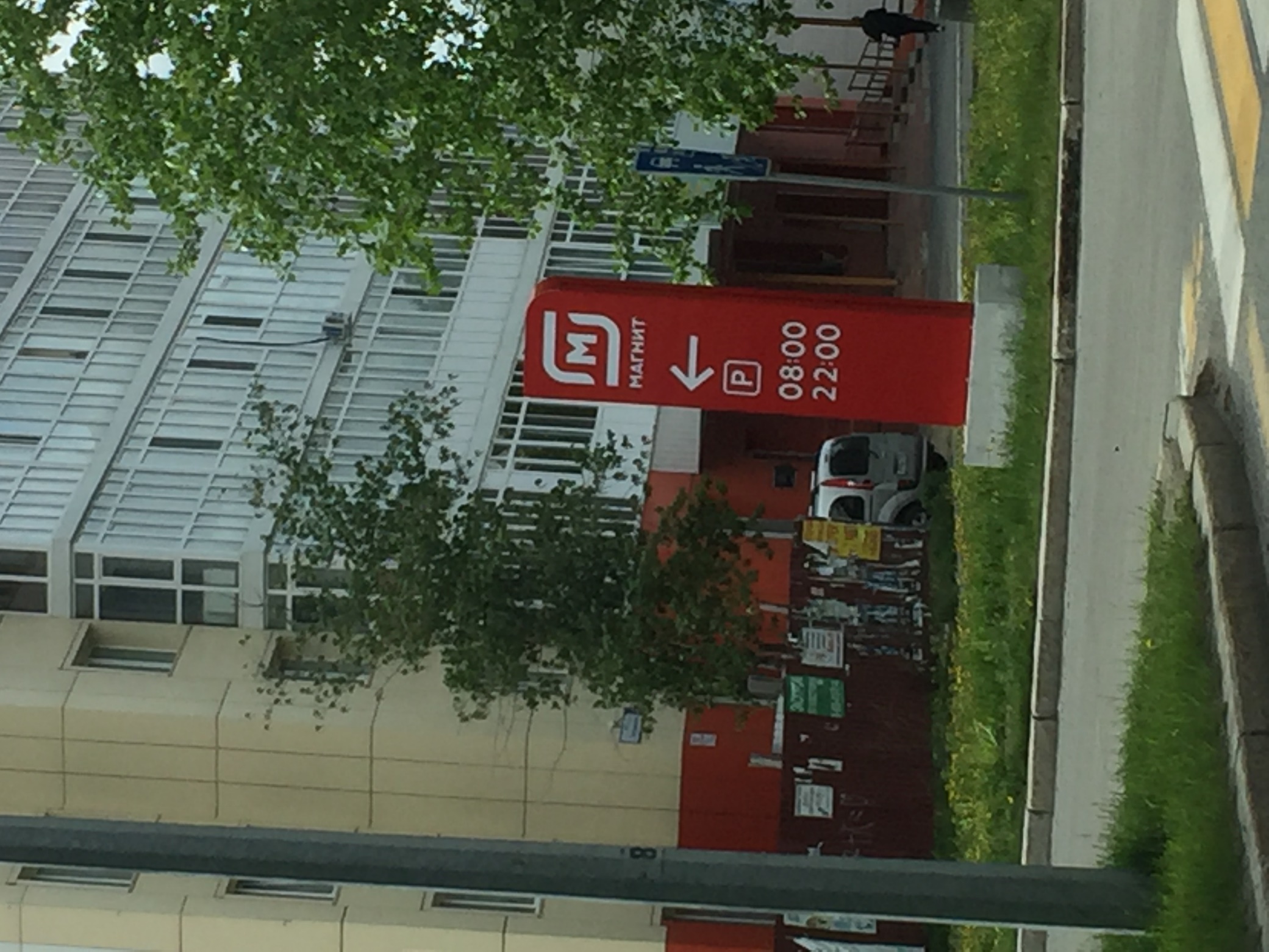 Фото 1 Ведущий специалист административного контроля контрольного управления Администрации города 	          _____________Андронов  В.Н.    